	CITY CLIPS  	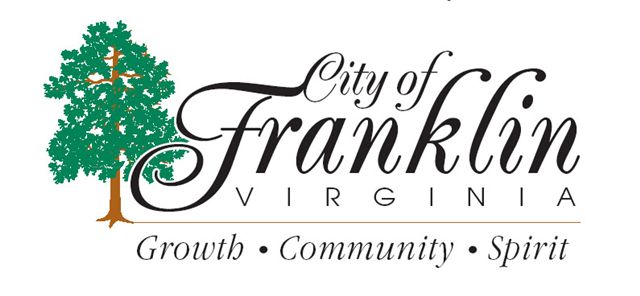 	JUNE 2015      							www.franklinva.comOn May 23, 2015, the Franklin Business Incubator will be celebrating its 10 year anniversary. To celebrate this big milestone we are offering an even bigger deal. The Franklin Business Incubator will give two months free rent to anyone who applies now through June! (Application process and policies still apply.) If you have been thinking about starting or growing a business call us now at 757-562-1958 to set up your tour and take advantage of this HUGE deal! Visit franklinsouthamptonva.com for more information.Franklin Fire and Rescue will be hosting a free boater safety course again on June 6th.  The materials are provided free of charge.  Registration is required through the Virginia Department of Game and Inland Fisheries website.  Please tell a friend and help make this a FULL class. Class is 9am to 5 pm and space is limited to 25 students.  Contact Tim Dunn (757) 377-6508 for details or help with registration.A Republican Party Primary Election will be held on June 9, 2015.   Please note that this primary is only for Senate of Virginia District 14 (all of Precincts 1 & 2 and part of Precinct 6).In addition to regular office hours, the City of Franklin Voter Registrar’s Office, located at 100 South Main Street (Emergency Services Building), will be open on Saturday, June 6th from 9:00 a.m. to 5:00 p.m. for the convenience of registered voters who are eligible to vote by absentee ballot.  Saturday, June 6th is the final day for in-person voting by absentee ballot.Suggestions from voters with disabilities for ways in which polls may be made more user friendly are always appreciated.Franklin Fire & Rescue is hosting the annual Mayor's Cup Blood Drive on June 11th, 11:00 a.m. to 3:00 p.m. We will be competing with the other cities in the Tidewater area for the most amount given, per capita. The summer months are a hard time to get the much needed blood for the blood bank. So, please come out and give blood.  For an appointment, visit redcrossblood.org or call 1-800 RED CROSS. We look forward to seeing you there.On June 12th, Franklin Fire & Rescue will host their 4th Annual Golf Tournament at the Cypress Cove Country Club. Registration starts at 12:00 p.m. and Shotgun Start at 1:00 p.m. Join us for a great afternoon of Golf and Dinner at The Cypress Cove Country Club. For information call, Phil at 757-650-8655 or Jerry at 757-742-2956. Proceeds from the tournament will go to help restore old Engine 1. Monthly Topic from the Safety & Wellness Committee:Drowning: It Can Happen in an InstantMost parents think water safety is first and foremost on their minds whenever they are enjoying summer activities with their kids. But when the unthinkable happens and a child drowns, parents and caregivers have been known to say, “I only looked away for a second.”The Younger the Child, the Greater the RiskNot including boating incidents, about 10 people die from drowning every day in the United States, according to the Centers for Disease Control. While drowning is a risk for every age group, National Safety Council statistics point to drowning being the No. 1 cause of death for children ages 1 to 4. Deaths in this age group are mostly due to a child falling into a pool or being left alone in the bathtub.                                    Of the 3,600 drownings in 2010, more than 14 percent were children under age 4, according to Injury Facts 2014, the annual statistical report on unintentional injuries produced by NSC. These statistics are in line with Consumer Product Safety Commission reports, which state more than 200 children ages 1 to 14 drowned in pools and spas during summer 2013. Bathtubs, toilets and even buckets also can pose a danger for very young children.Distractions Make for TragediesParents are cautioned all the time about water safety, but drownings still occur. Always be aware and be in the present moment with your children. Following are a few water safety precautions:Never leave your child alone; if you have to leave, take your child with youEnroll children 3 and older in swimming lessons, but remember that lessons don't make your child "drown-proof"Lifeguards aren't babysitters; always keep your eyes on your childDon't let children play around drains and suction fittingsNever consume alcohol when operating a boat, and always make sure everyone is wearing approved life jacketsDon't underestimate the power of water; even rivers and lakes can have undertowsAlways have a first aid kit and emergency contacts handyGet training in CPRIf a child is missing, check the water first The following rules apply to all swimmers:Never swim aloneDon't dive into unknown bodies of waterDon't push or jump on othersBe prepared for an emergencyEvery pool, every lake and every warm summer day holds the possibility of new, fun summer experiences. All you need to add is your undivided attention.